BLOK 4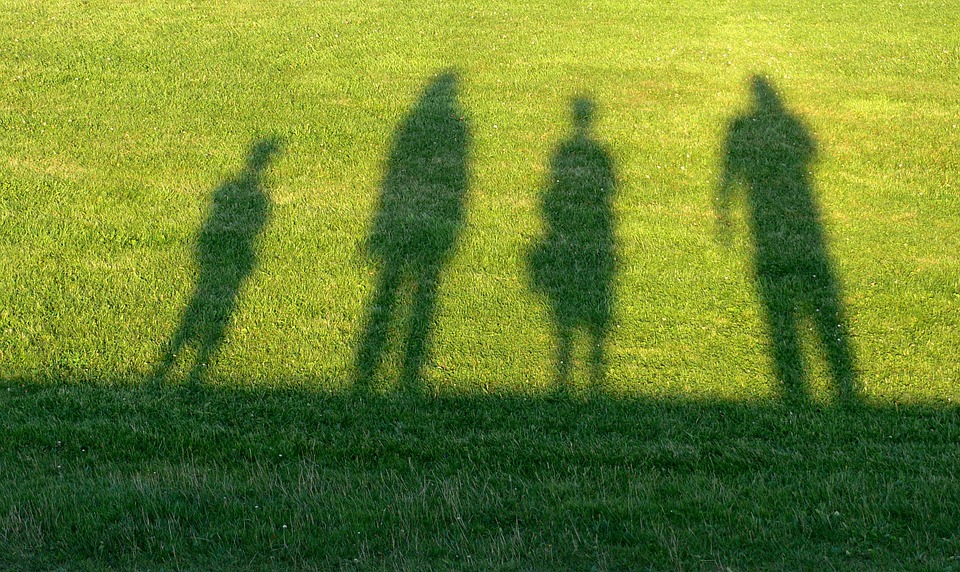 1   Toepassing in specifieke werkgebieden en probleemgebieden‘Has the teacher learned anything today?LoesjeThema  Migratie, armoede & verslavingen Datum & tijdAantal lesuren: 6 uurCompetenties Kennis:STW kent invloed van migratie binnen het levensfasen modelSTW kent invloed van armoede & verslavingen binnen het gezinVaardigheden: STW kan werken met cultureel interview. STW kan in systeemgesprek met systeem waarbij verslaving speelt in stand houdende factoren, ontkenning en het thema grenzen bespreekbaar maken.STW kan armoede bespreekbaar maken in gezinssystemen.Attitude: STW maakt zich los van ‘bekende’ manier van werken en denken en maakt ruimte voor systeem perspectief binnen de eigen werkplek en in samenwerkingsrelaties.STW staat open voor impact van maatschappelijke problemen op gezinssystemen.DoelCursist kan systeemtheoretische concepten en technieken gebruiken bij gezinnen waarbij migratie een rol speelt en weet dit toe te passen in eigen werksetting. Cursist kan systeemtheoretische concepten en technieken gebruiken bij gezinnen waarbij armoede een rol speelt en weet dit toe te passen in eigen werksetting. Cursist kan systeemtheoretische concepten en technieken gebruiken bij gezinnen waarbij verslavingsproblematiek een rol speelt en weet dit toe te passen in eigen werksetting.Cursist wordt zich ervan bewust dat de werksetting de inhoud van hulpverlening mede bepaalt.Programma1.  Korte terugkoppeling vorige bijeenkomst: mondeling en via Kahoot 112.  Inleiding Documentaire ‘Een beter leven kijk je op npo.nl’    51    3.  Literatuur migratie, armoede en verslavingen bespreken4.  Delen van ervaringen uit verschillende werksettingen en eventuele expertise verkennen                                          LUNCH5. Rollenspel Migratie 52                                      6. Als inleiding op het thema verslaving een kort fragment uit ‘The leviathan en/of Shame’7. Aan de slag met het thema; Rollenspel Verslaving 558. Afsluiting Gebruik leren maken van Beelden 57Verplichte literatuurUit:  Een psychische stoornis heb je niet alleen – J. Baars, E. v.  Meekeren 2013  (ISBN 9789461058188) Hfst. 2  Culturele diversiteit en Migratie blz. 77 – blz. 92 Uit:  Handboek Systeemtherapie  -   A. Savenij e.a.  2015     (ISBN 978 90 5898 2575)Hst. 47 Migratie  Systeemtherapie bij translocatieHst. 58  Verslaving en systeemtherapie blz. 787 t/m blz. 800Uit: Systemisch Werken - A. Savenij e.a.  2018   (ISBN 978 90 5898 3169)Hst  10.  Meervoudige complexe problematiek blz. 153 t/m 172Aanbevolen literatuurUit: The expanded family life cirkel – M. McGoldrick e.a. (ISBN 9780205914753)	Chapter 22: Migration and the life circle pg. 336 t/m 347Uit: Volkskrant Magazine 28 maart 2016	Zo veel kinderen, zo veel vaders….Lisanne van ZadelhoffFilmtip: 	The leviathan        ShameBLOK 42   Toepassing in specifieke werkgebieden en probleemgebieden‘Iemand kan je alleen onthullen wat reeds in de morgenschemer van je kennis sluimert.’Kahlil Jibran1883-1931Thema Echtscheiding & relatieproblemen, nieuw samengestelde gezinnen,  geweld en traumaDatum & tijd Aantal lesuren: 6 uurCompetentiesKennis:STW kent valkuilen bij vormen van nieuw samengesteld gezin.STW kent invloed van echtscheidingen op het levensfase model.STW is op de hoogte van stabilisatie technieken voor gezinnen na ervaringen met geweld en trauma.STW weet welke thema’s er spelen bij seksueel misbruik binnen het systeem.Vaardigheden: STW kan interventies toepassen om gezinssystemen te stabiliseren na trauma. STW kan in systeemgesprek met systeem waarbij echtscheiding en of nieuw samengesteld gezin speelt en heeft oog voor de thema’s die spelen.Attitude: STW maakt zich los van ‘bekende’ manier van werken en denken en maakt ruimte voor systeem perspectief binnen de eigen werkplek en in samenwerkingsrelaties.DoelCursist kan systeemtheoretische concepten en technieken gebruiken bij gezinnen waarbij echtscheiding en/of relatieproblemen, nieuw samengestelde gezinnen een rol speelt en weet dit toe te passen in eigen werksetting. Cursist kan systeemtheoretische concepten en technieken gebruiken bij gezinnen waarbij geweld en trauma een rol speelt en weet dit toe te passen in eigen werksetting. Cursist wordt zich ervan bewust dat de werksetting de inhoud van hulpverlening mede bepaalt.Programma1. Korte terugkoppeling vorige bijeenkomst: mondeling en via Kahoot 112. Literatuur scheiding, relatieproblemen en nieuw samengestelde gezinnen bespreken s 3. Inleiding Documentaire ‘Een beter leven kijk je op npo.nl’    51    4.  Presentatie Words en Pictures5.  Als inleiding op het thema huiselijk geweld een kort fragment uit ‘Children see, children do’                                                                            LUNCH6. Literatuur geweld en trauma bespreken 7. Inleiding een documentaire Klokhuis  538. Psychoeducatie DVD over de stabilisatie en technieken bij trauma en seksueel misbruik9. Oefening Impact Geweld 56 10. Rollenspel Nieuw Samengesteld Gezin 54 11. Afsluiting Gebruik leren maken van Beelden 57Verplichte literatuurUit: Handboek Systeemtherapie  -   A. Savenij e.a.  2015     (ISBN 978 90 5898 2575)Hst. 40 Opnieuw samengestelde gezinnen blz. 563 t/m 572Hst. 48  Geweld blz.  659 t/m blz. 672Hst. 49  Seksueel misbruik blz.  673 t/m blz. 682Uit:   Gedragsverandering in gezinnen – A. Lange 2006 (ISBN 90 6890 586 4) Hst.12 	Problemen uit het verleden: verdriet, trauma’s en ballast uit het gezin van herkomst blz. 407 t/m blz. 448              Hst 15. Scheiding en scheiding op proef blz. 521 t/m blz. 554Uit: De kracht van oplossingen  Handboek oplossingsgericht werken 3 Druk  -  Peter de Jong & Insoo Kim Berg 2015	Verhandeling 5 Het is een kwestie van kiezen  Steve de Shazer & Luc Isebaert blz. 361 t/m 364Aanbevolen literatuurUit: The expanded family life cirkel – M. McGoldrick e.a. (ISBN 9780205914753)	Chapter 21: Families transformed by the divorce circle pg. 317 t/m 335	Uit:  Een psychische stoornis heb je niet alleen – J. Baars, E. van Meekeren 2013  (ISBN 9789461058188) Hst. 19 Posttraumatische stressstoornisUit: De Volkskrant 20 maart 2017        	Er is veel mis bij screenen kindermishandeling  - Ellen de VisserUit: Systeemtherapie nummer 1 jaargang  2017	Patronen van partnergeweld  -  Jet Slootmaeckers & Lieven Migerode  blz. 48 t/m 53Filmtip: Iep / Into the wild / La familie BelierBLOK 43 Toepassing in specifieke werkgebieden en probleemgebieden‘The important thing is not to stop questioning. Curiosity has its own reason for existing. One cannot help not be in awe when he contemplates the mysteries of eternity, of life, of the marvelous structure of reality. It is enough if one tries merely to comprehend a little of this mystery every day.’Albert Einstein1879-1955Thema Angst, Paniek & Depressie, Suïcide & RouwDatum & tijd Aantal lesuren: 6 uurCompetentiesKennis:STW is op de hoogte van mogelijke systemische interventies bij gezinssystemen waar angst, paniek & depressie, suïcide en/of rouw voorkomenSTW herkent dynamiek van systemen waarin sprake is van deze problemen.Vaardigheden: STW kan positie in nemen in complexe systemen waar angst, paniek en depressie voorkomt en meerdere hulpverleners met diverse disciplines betrokken zijn. STW kan systeemgesprek organiseren en voeren met gezinssysteem waarin een acute suïcide dreiging is.Attitude: STW maakt zich los van ‘bekende’ manier van werken en denken en maakt ruimte voor systeem perspectief binnen de eigen werkplek en in samenwerkingsrelaties.DoelCursist kan systeemtheoretische concepten en technieken gebruiken bij gezinnen waarbij angst, paniek, depressie een rol spelen en weet dit toe te passen in eigen werksetting. Cursist kan omgaan met crisis / suïcide dreiging bij cliënt systemen.Cursist wordt zich ervan bewust dat de werksetting de inhoud van hulpverlening mede bepaalt.Programma 1. Korte terugkoppeling vorige bijeenkomst  mondeling en via Kahoot 112. Literatuur bespreken met als inleiding een kort filmfragment3. Rollenspel: gezin met depressie, angst, paniek4. Oefening Moeilijke mensen in hun kracht zetten 58                                                                  LUNCH5. Aan de slag met het thema; Oefening Omgaan met Suïcide Dreiging 596. Korte presentatie e-health programma Rouw na Suïcide7. Korte presentatie Rouw en mogelijke interventies8. Afsluiting Rouw Ritueel (met muziek)Verplichte literatuurUit:  Handboek Systeemtherapie  -   A. Savenij e.a.  2015     (ISBN 978 90 5898 2575)Hst. 56 Crisisinterventie en omgaan met suïcidaliteit  blz. 766  t/m 773Uit:  Een psychische stoornis heb je niet alleen – J. Baars, E. van Meekeren 2013  (ISBN 9789461058188) Hst. 16 Depressie Hst. 18 Angststoornissen Uit: Systemisch Werken - A. Savenij e.a.  2018   (ISBN 978 90 5898 3169)Hst  9.  Individuele kwetsbaarheid in context blz. 131 t/m 152Uit: De kracht van oplossingen  Handboek oplossingsgericht werken 3 Druk  -  Peter de Jong & Insoo Kim Berg 2015	Bijlagen Protocol Crisisgesprekken blz. 428Aanbevolen literatuurUit:  Handboek Systeemtherapie  -   A. Savenij e.a.  2015     (ISBN 978 90 5898 2575)Hst. 51 Rouw en verlies  blz. 695 t/m 705Filmtip: 	Kauwboy DarwinBLOK 44 Toepassing in specifieke werkgebieden en probleemgebieden‘Durf te denken’Immanuel Kant1724-1804Thema Psychiatrie & PersoonlijkheidsstoornissenAfronding en beoordelingDatum & tijd Aantal lesuren: 4 uurCompetentiesKennis:STW is op de hoogte van mogelijke systemische interventies bij gezinssystemen waar psychiatrie en persoonlijkheidsstoornissen voorkomen.STW herkent dynamiek van systemen waarin sprake is van deze problemen.Vaardigheden: STW kan positie in nemen in complexe systemen waar psychiatrie voorkomt en meerdere hulpverleners met diverse disciplines betrokken zijn. Attitude: STW maakt zich los van ‘bekende’ manier van werken en denken en maakt ruimte voor systeem perspectief binnen de eigen werkplek en in samenwerkingsrelaties.DoelCursist kan systeemtheoretische concepten en technieken gebruiken bij gezinnen waarbij psychiatrie een rol speelt en weet dit toe te passen in eigen werksetting. Cursist wordt zich ervan bewust dat de werksetting de inhoud van hulpverlening mede bepaalt.Bespreken eindopdrachtenAfscheid nemen van elkaarProgramma 1. Korte terugkoppeling vorige bijeenkomst   mondeling en via Kahoot 112. Literatuur bespreken met als inleiding een kort filmfragment3. Reflectie op het voorkomen van psychiatrie binnen de eigen werkplek4. DVD Consult M. Andolfi – Psychiatrie bij ouders met hun kinderen                                 5.  Presentatie van eindopdrachten    6. Afscheidsrituelen en filmfragmenten 7. Afsluiting 60 Verplichte literatuurUit:  Handboek Systeemtherapie  -   A. Savenij e.a.  2015     (ISBN 978 90 5898 2575)Hst. 53 Systemisch werken in een psychiatrische context blz. 717 t/m blz. 732Hst. 55 Persoonlijkheidsstoornissen  blz. 747 t/m 758Aanbevolen literatuurUit: Gedragsverandering in gezinnen – A. Lange 2006 (ISBN 90 6890 586 4) Hst. 11 Therapeutische symbolen en rituelen blz. 396 t/m blz. 404Uit:  Een psychische stoornis heb je niet alleen – J. Baars, E. van Meekeren 2013  (ISBN 9789461058188) Hst. 23. Autismespectrumstoornissen Hst. 24. ADHD Hst. 25 PersoonlijkheidsstoornissenUit: Systeemtherapie nummer 1 jaargang  2017	Ouderschap en psychische aandoeningen – Peter van der Ende blz. 54 t/m 62Filmtip: 	 Komt een vrouw bij de dokter ‘It’s a dangerous business, Frodo, going out your door.You step onto the road, and if you don’t keep your feet,there’s no knowing where you might be swept off to.’J.R.R. Tolkien